Fauna Lecitol N   Masážní olejCílový druh zvířat: koně, psi, kočky, králíčci, morčata.Užití: Neutrální masážní olej. Aplikace: Přiměřené množství aplikujte na pokožku a proveďte masáž.Balení: 100 ml, 200 ml, 500 ml, 1000mlSložení: Canola Oil, Glycine soja Oil, Prunus amygdalus Dulcis Oil, Lecithin, Carthamus tinctorius Seed Oil, Simmondsia chinensis Seed Oil, Olea europaea Fruit Oil, Tocopheryl acetat, Retinyl palmitateSkladování:  Uchovávejte v chladu! Spotřebujte do: Šarže:Pouze pro zvířata. Před použitím protřepat.Držitel rozhodnutí o schválení:Aromaterapie Fauna s. r. o.Barákova 675CZ – 538 03 Heřmanův Městec www.aromafauna.eu 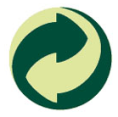 Číslo schválení: 061-14/CVýrobce:1. Aromaterapeutická KH a.s.Kšice 11CZ – 349 01 Stříbro